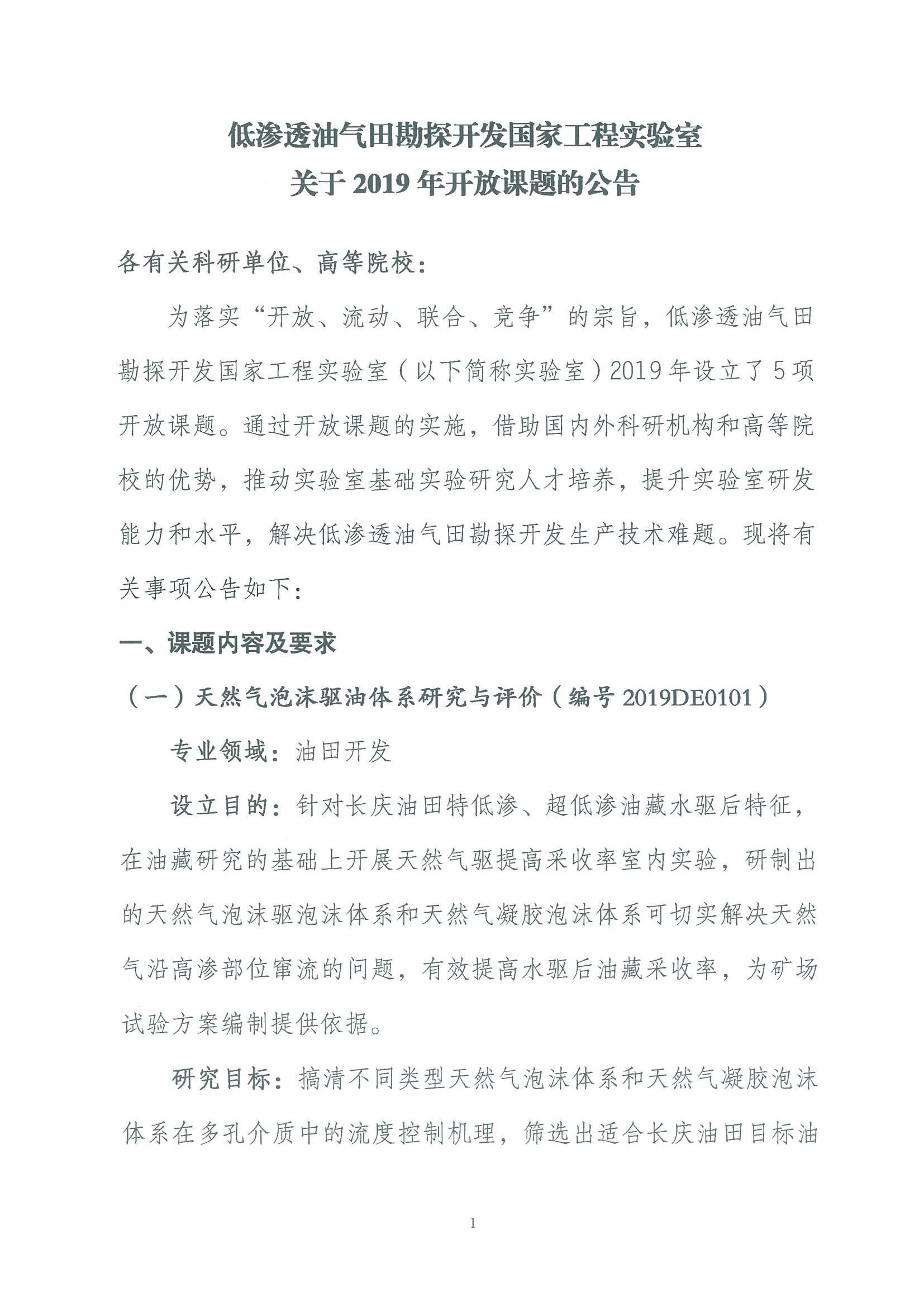 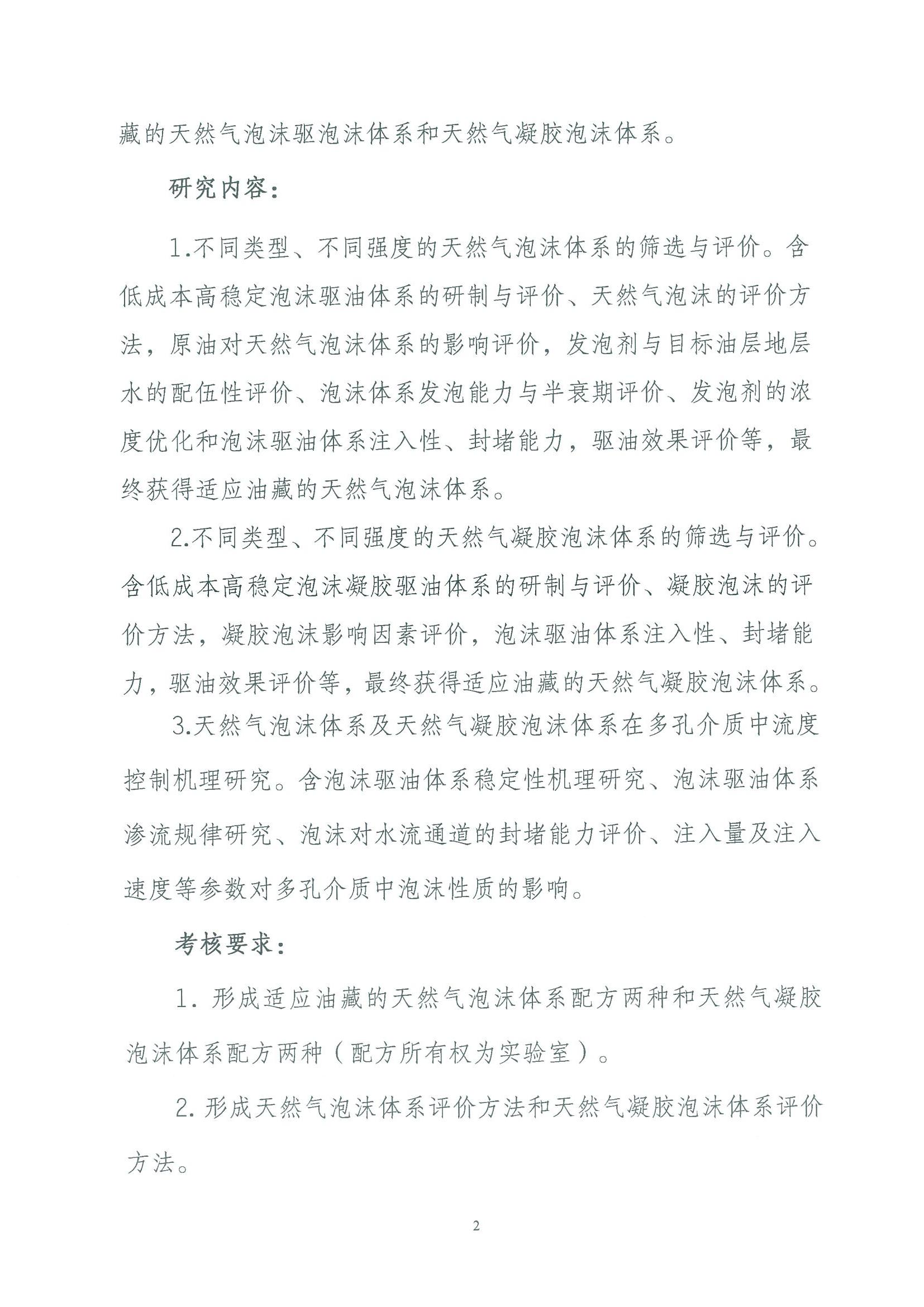 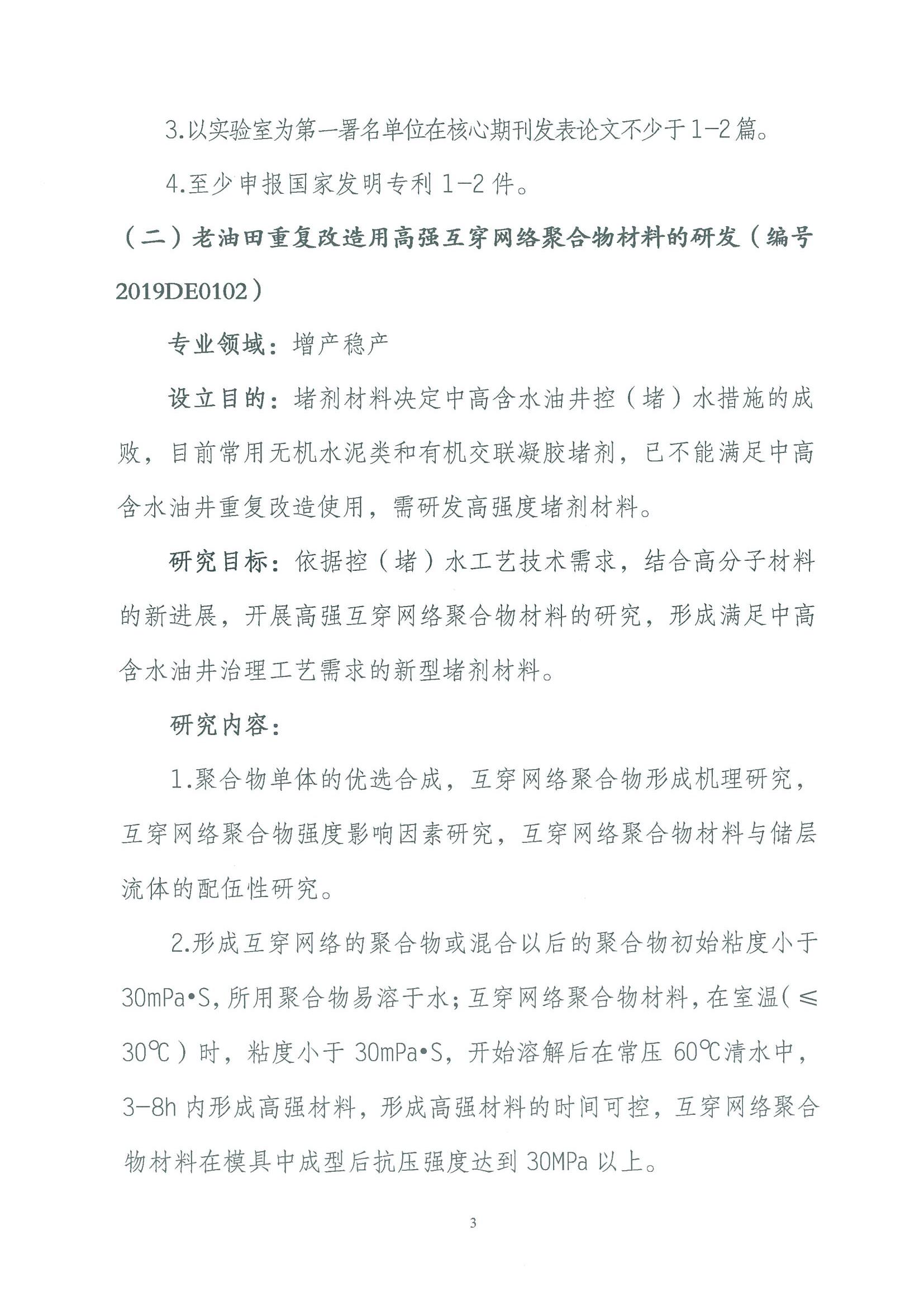 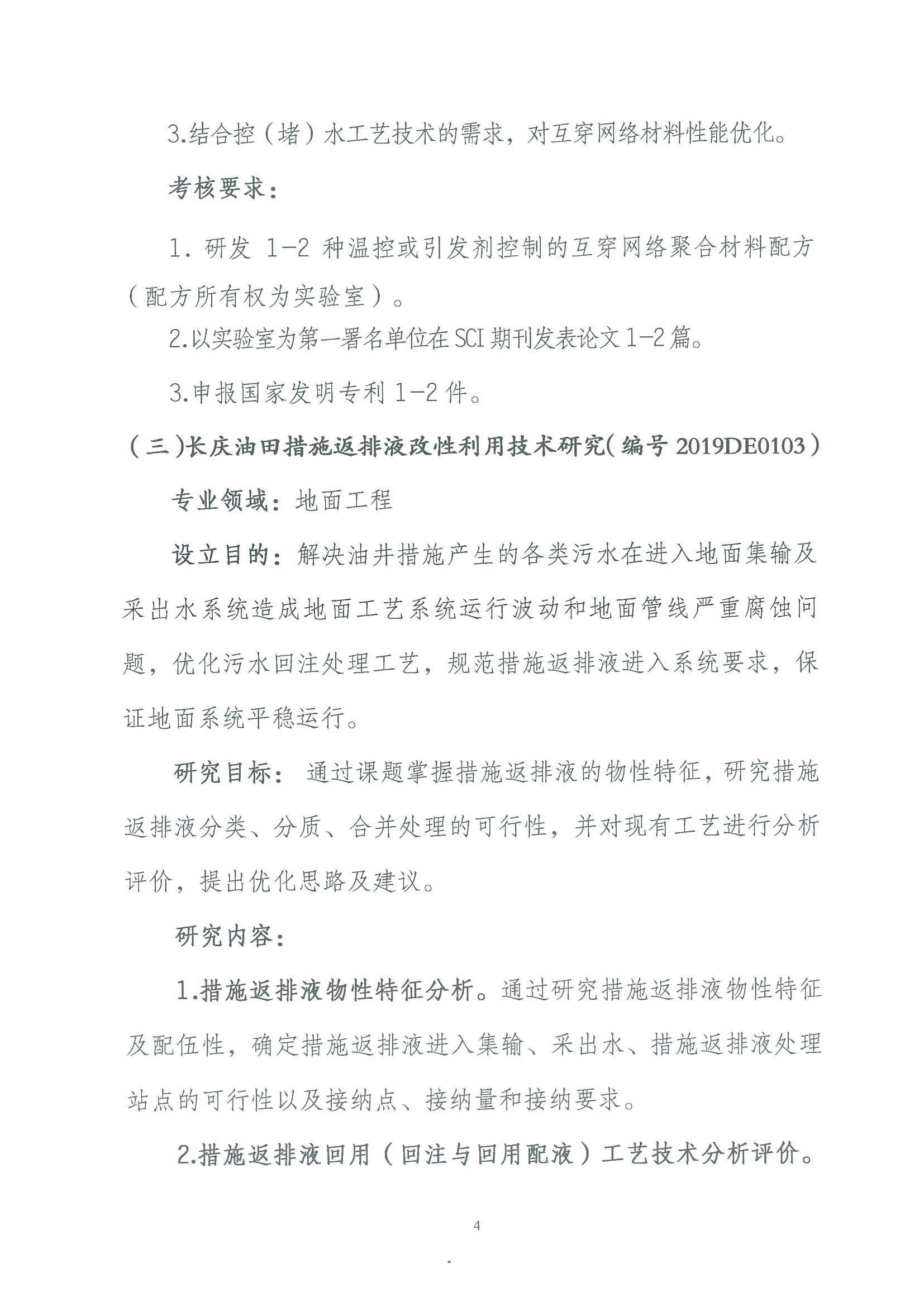 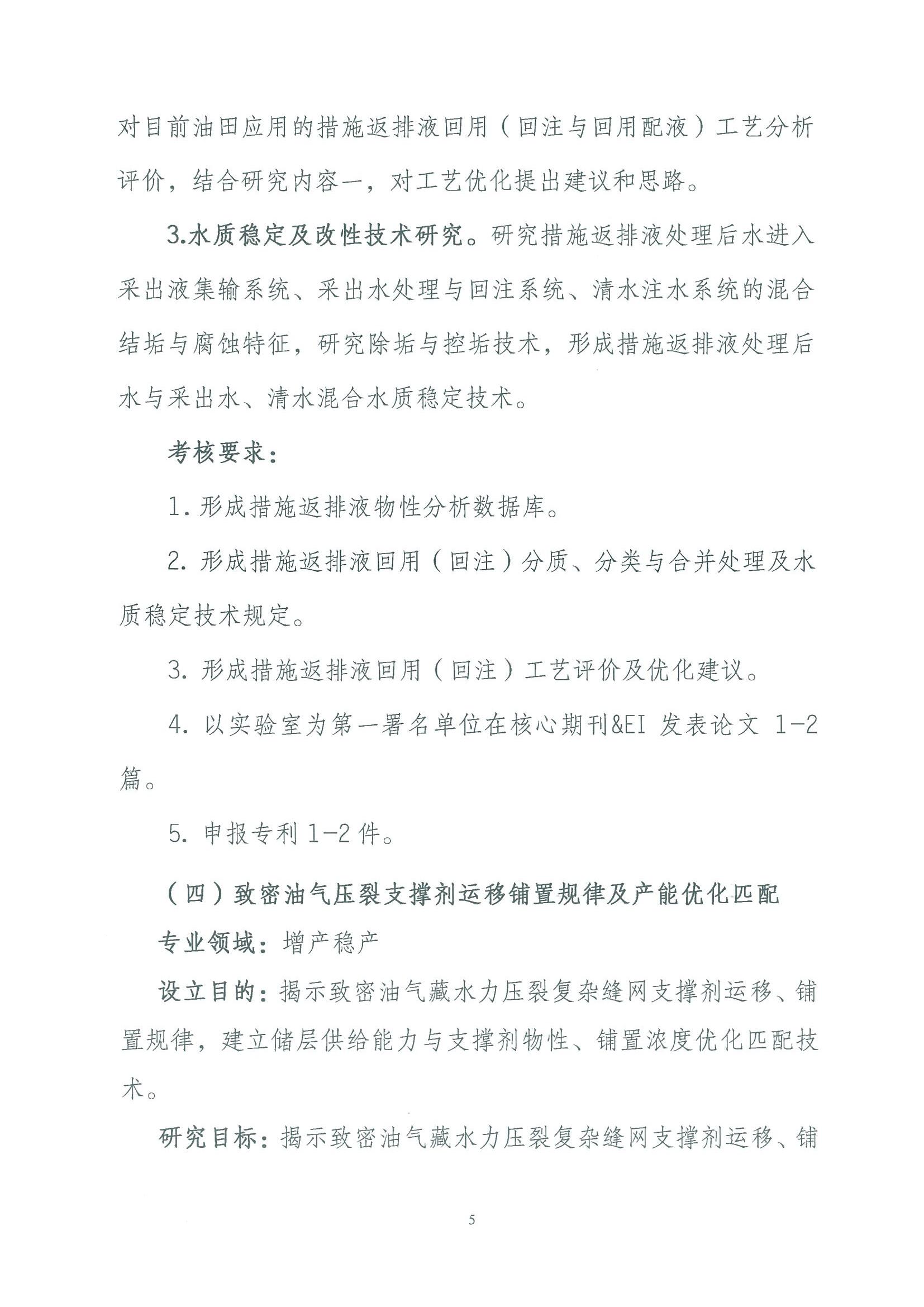 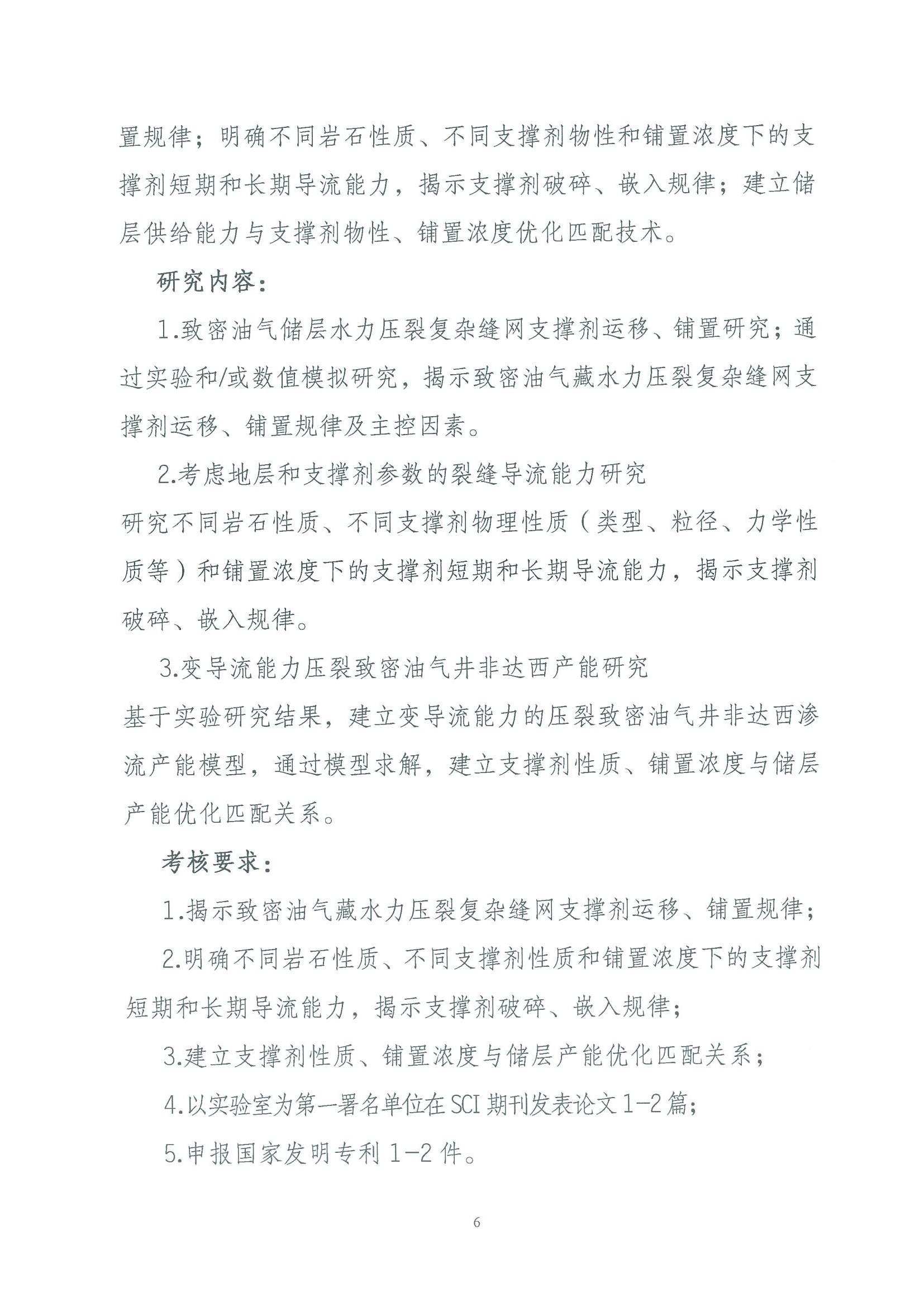 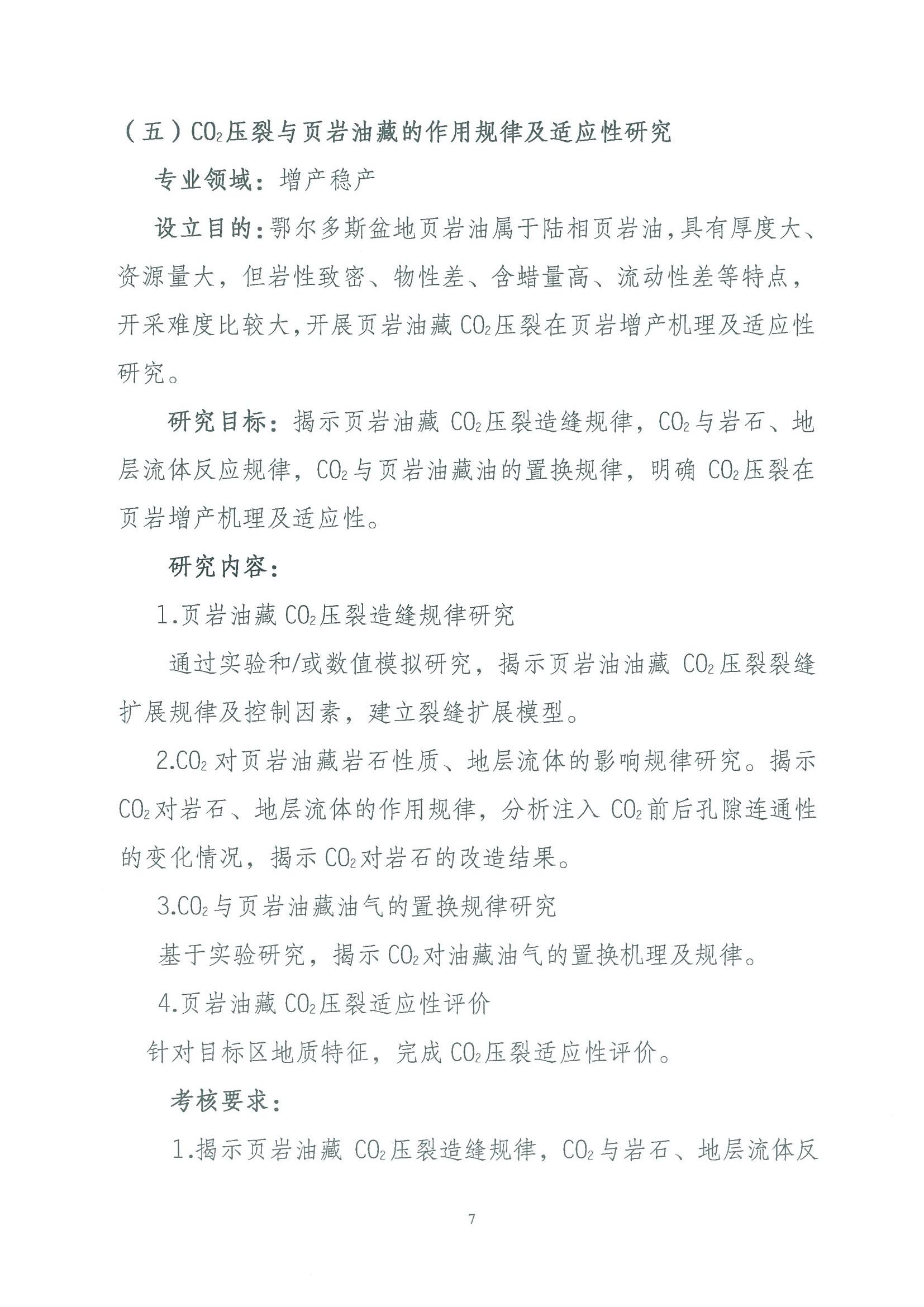 2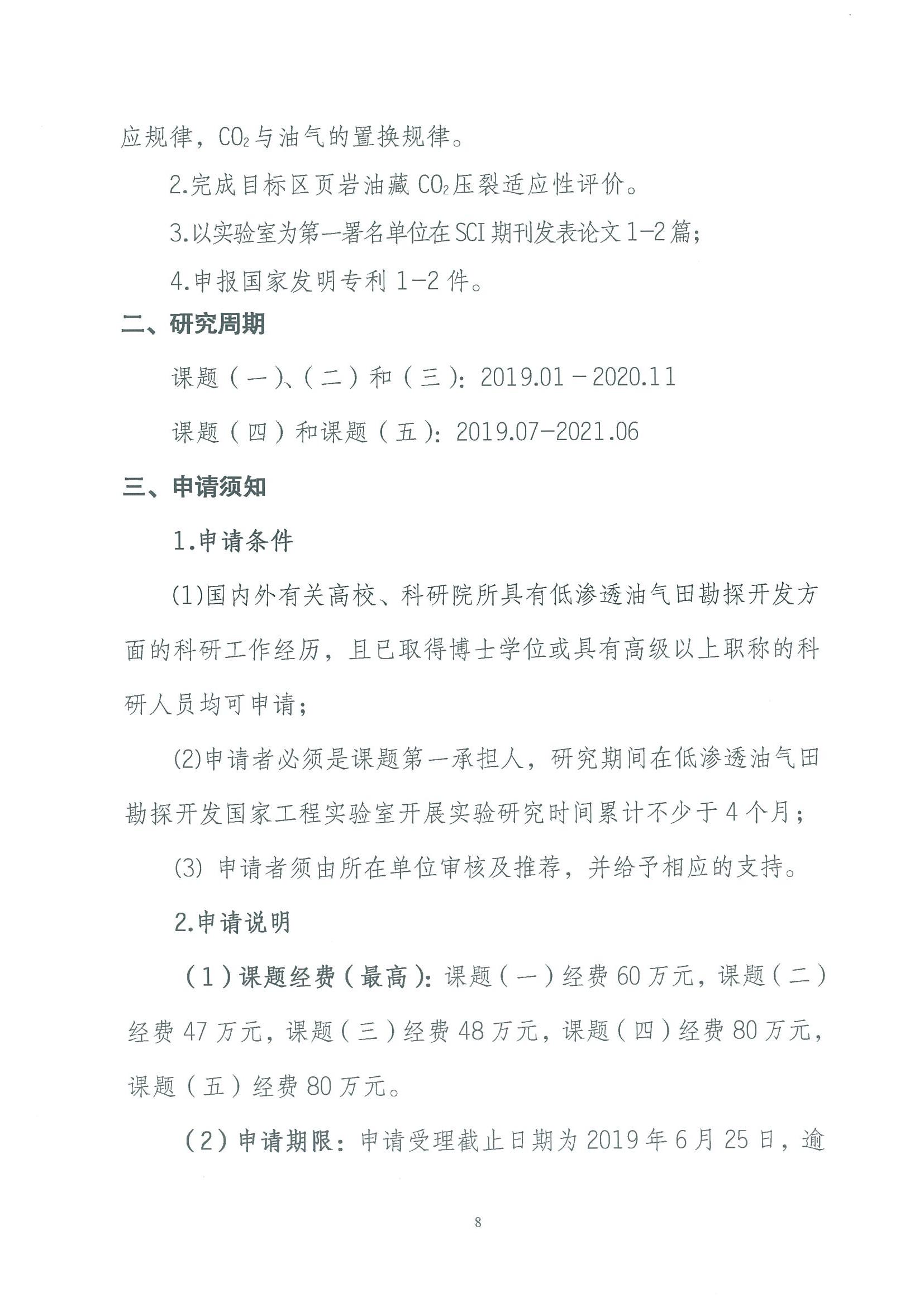 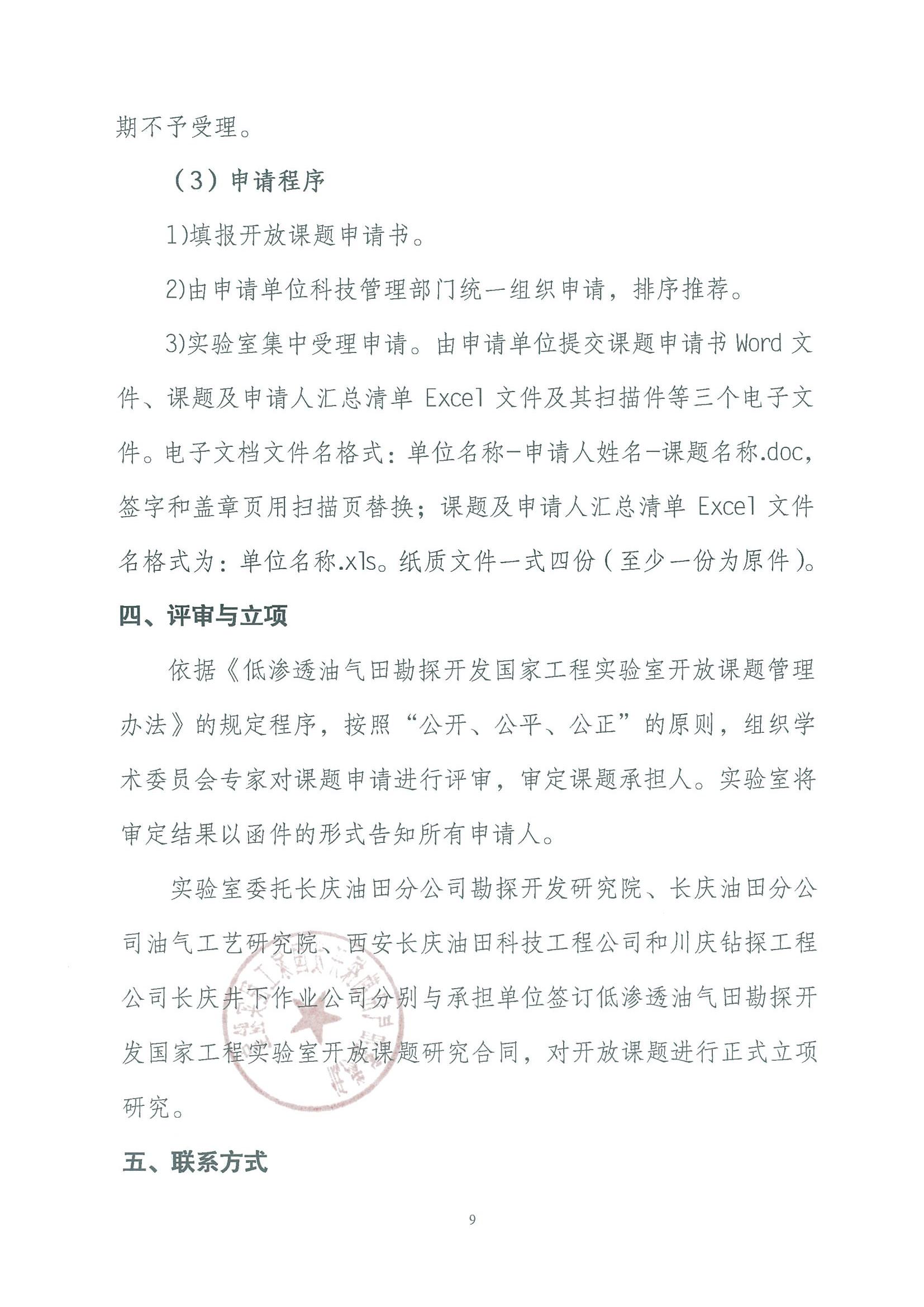 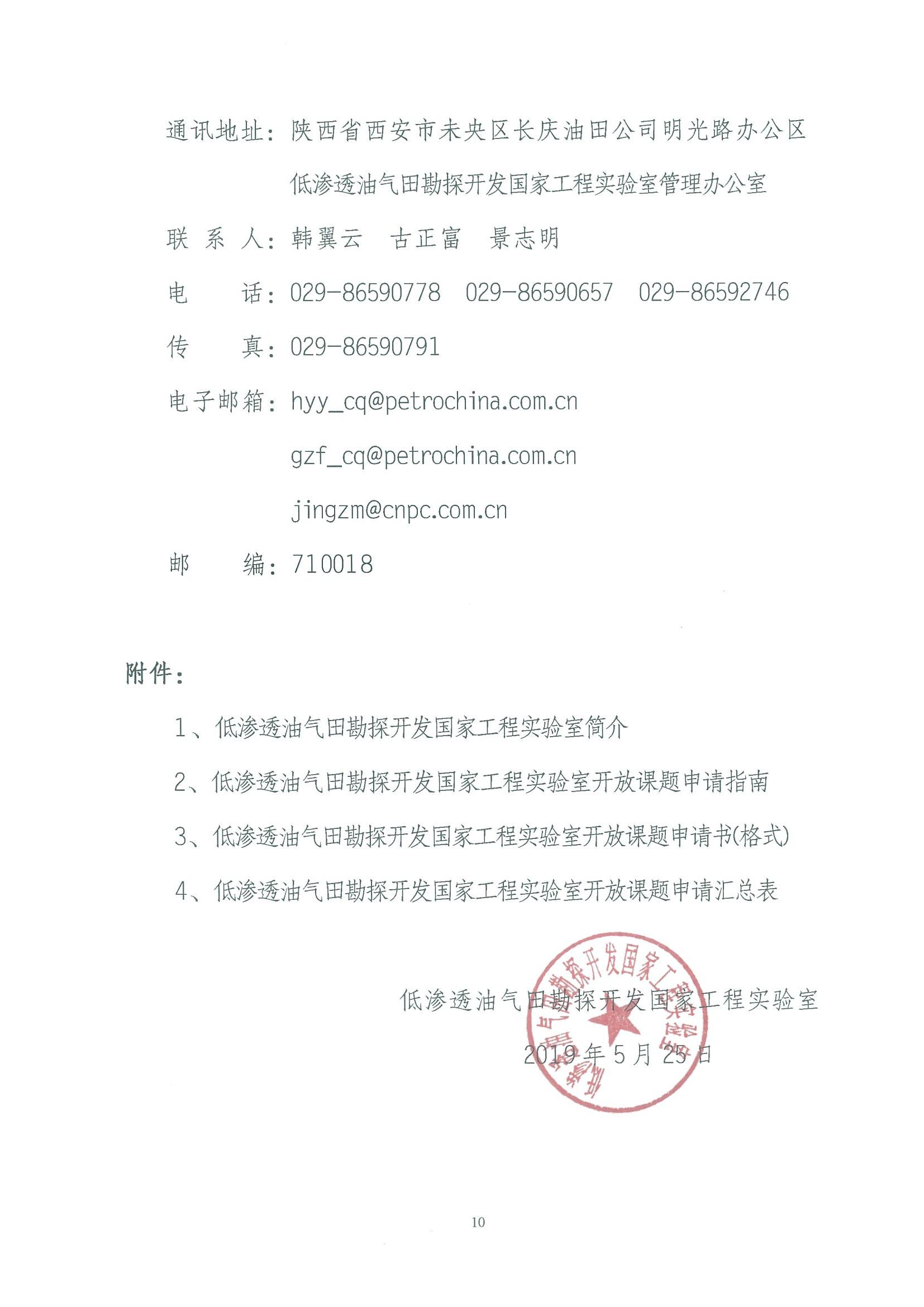 